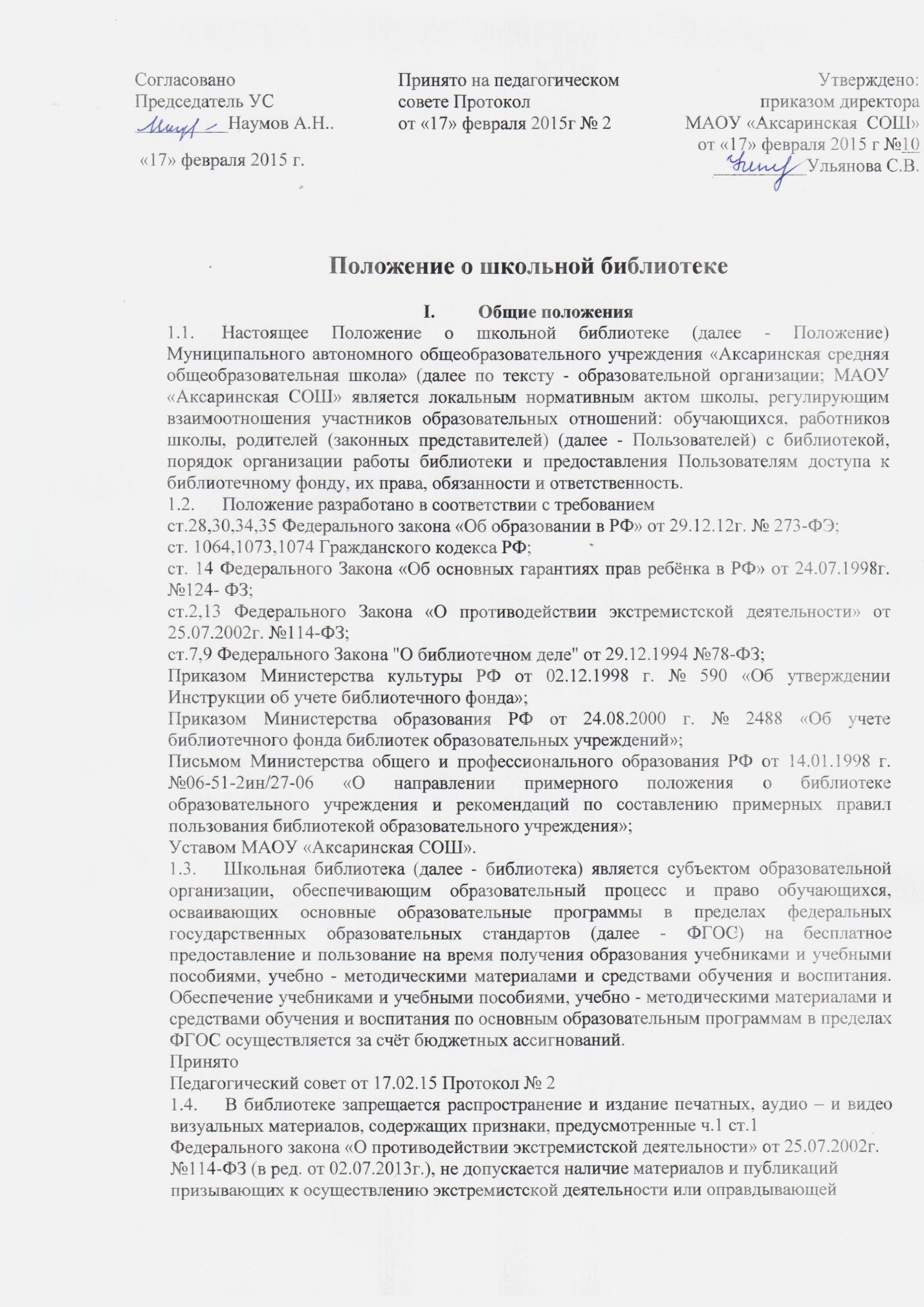 необходимость такой деятельности, обосновывающих национальное и (или) расовоепревосходство либо оправдывающих практику совершения военных или иныхпреступлений, направленных на полное или частичное уничтожение какой - либоэтнической, социальной, национальной или религиозной группы. К таким материалам, всоответствии со ст.13. Федерального закона «О противодействии экстремистскойдеятельности» относятся:- официальные материалы экстремистских организаций (в библиотеке на стенде размещёнсписок литературы, запрещённой к использованию и распространению на территории РФ,утверждённый федеральным органом исполнительной власти);- материалы, авторами которых являются лица, осуждённые в соответствии смеждународно – нормативными актами за преступления против мира и человечества;иные, в том числе анонимные материалы, содержащие признаки, предусмотренные ч.1ст.1 Федерального закона.II. Цели и задачи школьной библиотеки2.1. Цели библиотеки соотносятся с целями общеобразовательного учреждения:содействовать формированию общей культуры личности обучающихся на основеусвоения основных образовательных программ в пределах ФГОС, их адаптация к жизни, вобществе, создание основы для осознанного выбора и последующего освоения программпрофессионального образования.2.2. Основными задачами библиотеки являются:а) обеспечение доступа Пользователей к библиотечно-информационным ресурсам наразличных носителях: бумажном (книжный фонд, фонд периодических изданий);магнитном (фонд аудио- и видеокассет); цифровом (цифровые образовательные ресурсы);б) воспитание и развитие качеств личности, отвечающих требованиям информационногообщества, инновационной экономики, задачам построения демократическогогражданского общества на основе толерантности, диалога культур и формированияроссийской гражданской идентичности обучающихся;в) развитие личности обучающегося на основе усвоения универсальных учебныхдействий, познания и освоения мира, как цели и основного результата образования;г) содействие достижения планируемых результатов освоения основной образовательнойпрограммы основного общего образования, создания основы для самостоятельногоуспешного усвоения обучающимися новых знаний, умений, компетенций, видов испособов деятельности.д) формирование навыков независимого библиотечного пользователя: обучение поиску,отбору и критической оценки информации;е) совершенствование предоставляемых библиотекой услуг на основе внедрения новыхинформационных технологий и компьютеризации библиотечно-информационныхсервисов, формирование комфортной библиотечной среды;ж) формирование личности, способной противостоять информации, пропаганде иагитации, способной нанести вред здоровью, нравственному и духовному развитиюребёнка.III. Основные функции библиотеки3.1. Для реализации основных задач библиотека:а) формирует фонд библиотечно-информационных ресурсов:– комплектует универсальный фонд учебными, художественными, научными,справочными, педагогическими и научно-популярными документами на различных(бумажном и цифровом) носителях информации, не противоречащими требованиям ст.13Федерального Закона «О противодействии экстремистской деятельности» от 25.07.2002г.№ 114-ФЗ, не содержащими материалов экстремистской направленности, и не входящих вФедеральный список экстремистских материалов;– пополняет фонд информационными ресурсами сети Интернет, базами и банками данныхдругих учреждений;– аккумулирует фонд документов, создаваемых в общеобразовательном учреждении;– осуществляет размещение, организацию и сохранность документов;б) создаѐт информационную продукцию:– осуществляет аналитико-синтетическую переработку информации;– организует и ведѐт справочно-библиографический аппарат: каталоги (алфавитный,систематический), картотеки (систематическую картотеку статей, тематическиекартотеки), электронные каталоги.– разрабатывает рекомендательные библиографические пособия (списки, обзоры,указатели, бюллетени); формирует банки цифровых образовательных ресурсов (далее-ЦОР);– обеспечивает информирование пользователей об информационной продукции;в) осуществляет дифференцированное библиотечно-информационное обслуживаниеПользователей:– выявляет информационные потребности и удовлетворяет запросы, связанные собучением, воспитанием и здоровьем обучающихся;– предоставляет информационные ресурсы на различных носителях на основе изученияинтересов и информационных потребностей; осуществляет текущее информирование;– создаѐт условия для реализации самостоятельной познавательной и творческойдеятельности обучающихся с опорой на коммуникацию; способствует развитию навыковсамообучения;– организует обучение навыкам независимого библиотечного пользователя и потребителяинформации, содействует интеграции комплекса знаний, навыков и умений работы скнигой и информацией;– оказывает информационную и методическую поддержку в решении задач, возникающиев процессе их учебной, самообразовательной и досуговой деятельности;– организует массовые мероприятия, ориентированные на развитие общей и читательскойкультуры личности, содействует развитию критического мышления;– содействует организации образовательного процесса и досуга обучающихся;– содействует формированию информационной культуры;– консультирует по вопросам образования и воспитания.IV. Права, обязанности и ответственность пользователей библиотеки4.1. Пользователь имеет право:- пользоваться бесплатно учебниками и учебными пособиями на время полученияобразования, библиотечно - информационными и сервисными услугами;- иметь свободный доступ к библиотечным фондам и информации, не противоречащимитребованиям ст.13 Федерального Закона «О противодействии экстремистскойдеятельности» от 25.07.2002г. № 114-ФЗ, не содержащими материалов экстремистскойнаправленности, и не входящих в Федеральный список экстремистских материалов;- получать из фонда библиотеки печатные и электронные образовательные иинформационные ресурсы, аудиовизуальные средства.- получать консультативную и практическую помощь в поиске и выборе различныхисточников информации;- продлевать срок пользования учебниками, учебными пособиями, печатными изданиями,электронными ресурсами в установленном порядке;- принимать участие в мероприятиях, проводимых библиотекой;- избирать и быть избранным в библиотечный совет (актив), оказывать практическуюпомощь библиотеке;- обжаловать действия библиотечных работников, ущемляющих его права, в Комиссии поурегулировании споров между участниками образовательных отношений в соответствии сдействующим локальным нормативным актом МАОУ «Аксаринская СОШ».4.2. Пользователи (или их законные представители) обязаны:-соблюдать требования п.4.2. настоящего Положения;- бережно относиться к произведениям печати и другим носителям информации,полученным из фонда библиотеки (не делать в них пометок, подчеркиваний, не вырывать,не загибать страниц и т.п.);- возвращать в библиотеку книги и другие информационные ресурсы в строгоустановленные сроки: художественную литературу – в срок до 2-х недель; учебно -методические комплекты – по окончании учебного года;- пользоваться особо ценными и единственными экземплярами книг только в помещениибиблиотеки;- расписываться в читательском формуляре за каждое полученное в библиотеке издание(носитель информации);- при нарушении порядка пользования библиотекой, определённого разделом 6настоящего Положения, и причинения ущерба (утрате и неумышленной порчебиблиотечного фонда) Пользователи обязаны компенсировать его в размере и в порядке,установленном настоящим Положением, а так же несут иную ответственность, в случаях,предусмотренных ст.1064,1073,1074 Гражданского кодекса РФ;- ежегодно в начале учебного года проходить перерегистрацию;- при выбытии из школы вернуть в библиотеку числящиеся за ними издания и другиеинформационные материалы (носители);- соблюдать в библиотеке тишину и порядок, правила противопожарного режима иохраны труда.4.3. При нарушении сроков пользования библиотечными ресурсами без уважительныхпричин или умышленной порче имущества библиотеки к Пользователям в установленномпорядке могут быть применены меры дисциплинарного воздействия (применительно кобучающимся - в соответствии с Порядком применения и снятия мер дисциплинарноговзыскания к обучающимся МАОУ «Аксаринская СОШ»; применительно к совершеннолетним пользователям - в порядке, определённом Гражданским кодексом РФ).4.4. За утрату несовершеннолетними Пользователями библиотечного ресурса илипричинение ему невосполнимого вреда материальную ответственность должны нестиродители (законные представители) в порядке, установленном ст. 9 Федерального Закона"О библиотечном деле" от 29.12.1994 №78-ФЗ и ст. 1064,1073,1074 Гражданского кодексаРФ.V. Права, обязанности и ответственность работников библиотеки (библиотекаря, педагога - библиотекаря)5.1. Работники библиотеки имеют право:- самостоятельно выбирать формы, средства и методы библиотечно-информационногообслуживания образовательного и воспитательного процессов в соответствии с целями изадачами, указанными в уставе МАОУ «Аксаринская СОШ»;- проводить в установленном порядке факультативные занятия, уроки и кружкибиблиотечно-библиографических знаний и информационной культуры;- изымать и реализовывать документы из фондов в соответствии с инструкцией по учетубиблиотечного фонда;- участвовать в работе Комиссии по урегулированию споров между участникамиобразовательных отношений в определении применения меры дисциплинарноговоздействия на обучающего, нарушившего порядок пользования библиотекой;- участвовать в управлении общеобразовательным учреждением в порядке, определяемомУставом МАОУ «Аксаринская СОШ»;- быть представленными к различным формам стимулирования, наградам и знакамотличия, предусмотренным для работников образования и культуры;- распределять учебно - методическую литературу между классами;- размещать информацию о работе библиотеки на школьном сайте;- определять виды и размеры компенсации ущерба, нанесенного пользователямибиблиотеке в соответствии с настоящим Положением.5.2. Работники библиотеки обязаны:- обеспечить Пользователям возможность работы с информационными ресурсамибиблиотеки;- информировать Пользователей о видах информационных услуг;- обеспечивать организацию фондов и каталогов;- участвовать в формировании фондов учебной литературы в соответствии сутвержденными федеральными перечнями, образовательными программами общегообразования, интересами, потребностями, запросами всех категорий пользователей;- не допускать поступление, хранение и распространение литературы и цифровыхносителей, содержащихся в Федеральном списке экстремистских материалов,направленных на причинение вреда здоровью обучающихся, формированиюнациональной, классовой, социальной и национальной нетерпимости и иных проявленийэкстремизма, а также на пропаганду насилия, жестокости, наркомании, токсикомании,порнографии и антиобщественного поведения;- не реже одного раза в квартал сверять список библиотечного фонда и поступающей литературы с федеральными списками экстремистских материалов;- совершенствовать информационно-библиографическое и библиотечное обслуживаниепользователей;- обеспечивать сохранность использования носителей информации, их систематизацию,размещение и хранение;- вести электронный каталог учёта библиотечных ресурсов;- обеспечивать режим работы в соответствии с потребностями пользователей и работойобщеобразовательного учреждения;- отчитываться в установленном порядке перед администрацией МАОУ «Аксаринская СОШ» и учредителем;- проводить мелкий ремонт книг;- организовывать обзорные и тематические выставки и подборки материалов;- вести учёт и каталогизировать периодические издания;- повышать квалификацию;- выполнять правила по охране труда и пожарной безопасности, осуществлятьпериодическое обучение по соответствующим программам, проходить инструктажи;- выполнять должностные обязанности, отнесенные Уставом, трудовым договором,должностной инструкцией и распоряжениями работодателя, не противоречащимзаконодательству Российской Федерации и относящихся к компетенции педагогическогоработника.5.3. За нарушение положений трудового законодательства и иных нормативных правовыхактов, содержащих нормы трудового права, Правил внутреннего трудового распорядка кработникам библиотеки могут быть применены меры дисциплинарной,административной, уголовной и гражданско-правовой ответственности в порядке и наусловиях, определенных федеральными законами.5.4. Материальная ответственность работникам библиотеки наступает за ущерб,причиненный в результате виновного противоправного поведения (действий илибездействия), если иное не предусмотрено ТК РФ или иными федеральными законами.VI. Порядок пользования библиотекой6.1. Запись Пользователей в библиотеку проводиться на абонементе:- обучающиеся записываются в библиотеку в индивидуальном порядке в соответствии сосписками классов;6.2. На каждого Пользователя заполняется читательский формуляр установленногообразца. Формуляр читателя является документом, удостоверяющим факт и дату выдачибиблиотечных ресурсов.6.3. При записи в библиотеку Пользователь должен быть ознакомлен с настоящимПоложением и, при необходимости, Порядком пользования учебниками и учебнымипособиями обучающимися, осваивающими учебные предметы, курсы, дисциплины(модули) за пределами ФГОС и (или) получающими платные образовательные услуги.Факт ознакомления и мотивированного согласия с правами, обязанностями иответственностью пользователя библиотеки, определённых п.IV и VI настоящегоПоложения, подтверждается личной подписью пользователя в формуляре.6.4. Библиотечно-информационное обслуживание осуществляется на основе библиотечно-информационных ресурсов в соответствии с учебным и воспитательным планами работы,программами, проектами и планом работы библиотеки.6.5. В целях обеспечения библиотеки средствами информатизации администрация школыкомплектует библиотеку автоматизированными рабочими местами библиотекаря иобучающихся, являющимися частью школьной локальной сети и имеющих выход вИнтернет; мультимедийным комплексом; своевременно обновляемым лицензированнымпрограммным обеспечением и средствами контентной фильтрации.6.6. В целях обеспечения комплексной безопасности администрация школы планирует иорганизует ремонты, модернизацию оснащения и оборудования, средств пожаротушения,создаёт необходимые условия безопасной эксплуатации и функционирования помещенийбиблиотеки; создаёт условия для сохранности имущества и оборудования.6.7. Пользователи, причинившие своими действиями вред имуществу библиотеки (в томчисле её библиотечному фонду), если не докажут, что вред возник не по их вине, должнывозместить ущерб в полном объёме: либо заменить испорченное (утраченное издание),либо компенсировать его стоимость. Ответственность за ущерб, причинённыйнесовершеннолетними обучающимися, несут их родители (законные представители) впорядке, установленном Федеральным Законом "О библиотечном деле" и Гражданскимкодексом РФ), если не докажут, что вред возник не по их вине.VII. Порядок пользования абонементом и читальным залом7.1. Срок пользования литературой и количество выдаваемых изданий на абонементеопределяется дифференцированно библиотекарем. Максимальные сроки пользованиядокументами:а) учебники, учебные пособия – учебный год;б) научно-популярная, познавательная, художественная литература – 1 месяц;в) периодические издания и издания повышенного спроса – 15 дней;Пользователи могут продлить срок пользования документами, если на нихотсутствует спрос со стороны других пользователей. Не подлежат выдаче на дом редкие,ценные и справочные издания, литература.7.2. Пользователи расписываются в читательском формуляре за каждый экземпляризданий, возвращение фиксируется подписью библиотекаря.7.3. Энциклопедии, справочные издания, редкие и ценные книги, издания выдаютсятолько в читальном зале.7.4. Число произведений печати и других документов, выдаваемых в читальном зале, какправило, не ограничивается.VIII. Заключительные положения8.1 Режим работы библиотеки определяется в соответствии с календарным учебнымграфиком МАОУ «Аксаринская СОШ», Правилами внутреннего распорядка, приказами директора школы. 8.2. Ответственность за систематичность и качество комплектования основного фондабиблиотеки; комплектование учебного фонда учебно-методическими комплектами всоответствии с утверждёнными федеральными перечнями; создание необходимыхусловий для деятельности библиотеки несёт директор школы в пределах своейкомпетенции.8.3. Образовательная организация несет ответственность за доступность и качествобиблиотечно-информационного обслуживания библиотеки.